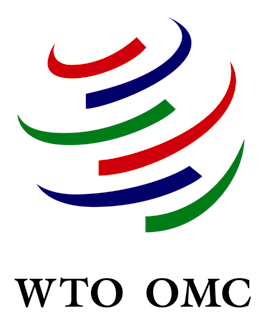 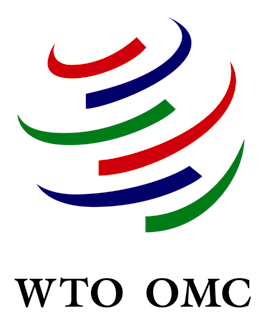 WTO National Seminar on the General Agreement on Trade in ServicesMauritius, 29 - 31 January  2019Objective(s)Objective 1: 	Improved understanding of core GATS obligations and application to specific sectors and modes;Objective 2: 	Improved understanding of how to interpret and draft schedules of specific commitments;Objective 3: Deepen participants' understanding of other key issues relating to trade in services: relationship between RTAs and GATS, mode 4, domestic regulation, and available tools to analyse trade in servicesDraft ProgrammeDay 1Day 2Day 3Recommended reading:Optional reading:Teaching methodology:	Pure Lectures		 Exercices		Interactive Discussion	Quiz       		 Computer hands-on	SessionOutline8:30 – 9:00Introductory remarks, Before quizz9:00 - 10:00Trade in Services – An introduction to WTO, services and GATS, including its structure and obligationsThis session will introduce participants to the WTO and the notion of trade in services. They will briefly look at the role of services in economic development in general and explore how services are traded. The presentation will focus and discuss in depth the scope of the GATS,present its main obligations and disciplines (modes of supply, market access, national treatment, . We will look at how legally binding commitments are undertaken for trade in services liberalization.10:00 - 10:15Coffee break10:15 - 11:00Trade in Services – An introduction to WTO, services and GATS, including its structure and obligations (continued)11:00 – 12:00Scheduling of services commitments: What, how, when?The presentation will take a detailed look at GATS services schedules, and, if applicable, MFN exemptions. It will look at how services sectors are selected for liberalization and how legally binding commitments are undertaken for trade in services liberalization.Scheduling guidelines and techniquesClassifications: W120, CPC, etc.Practical illustration of scheduling with examples	from various sectors12:00 – 13:30Lunch break13:30 – 14:45Scheduling of services commitments: What, how, when? - Continued14:45 - 15:00Coffee break15:00 – 16:30Exercises (I) – Understanding specific commitmentsParticipants will undertake an exercise that will enable them to interpret the meaning and implications of trade in services commitments.SessionOutline08:30 - 9:00Review of previous day9:00 – 10.00Mode 410:00 - 10:15Coffee break10:15 - 12:00Exercise (II) – Drafting of specific commitmentsParticipants will be divided in groups and asked to draft new services commitments in several services sectors. They will then be requested to review and comment on their colleagues' work.12:00 - 13:30Lunch13:30 – 14:45Domestic Regulation14:45 - 15:00Coffee break15:00 – 16:30Exercise (III) – Review of Mauritius' draft offersSessionOutline08:30 - 9:00Review of previous day9:00 – 10.00GATS Article V and Regional Agrements on Trade in ServicesThe session will provide an overview of the objectives, structure and state of play of various regional trade in services initiatives 10:00 - 10:15Coffee break10:15 – 11:15Analyzing Trade in Services – I-TIP11:15 – 11:45After Quiz11:45 – 12:00Closing ceremony